ИнформацияМКОУ «Госталинская ООШ» о проведенных мероприятиях по ГОС  целью формирования у учащихся сознательного отношения к вопросам личной и общественной безопасности, практических навыков и умений поведения в экстремальных ситуациях, стремления к здоровому образу жизни в школе были проведены следующие мероприятия:Единый урок по ОБЖ «Порядок действий по сигналам ГО» (6-9кл)Оформлен стенд «Порядок действий при сигналах ГО»Информацию- Памятки поведения при ЧС разместили на сайте МКОУ ГООШПроведен инструктаж по ПБ среди учащихся 6-9 классов.Беседы для уч-ся 1-5 классов: Правила поведения на дорогах. Правила поведения при обнаружении подозрительных предметов. Правила поведения при сигналах ГО.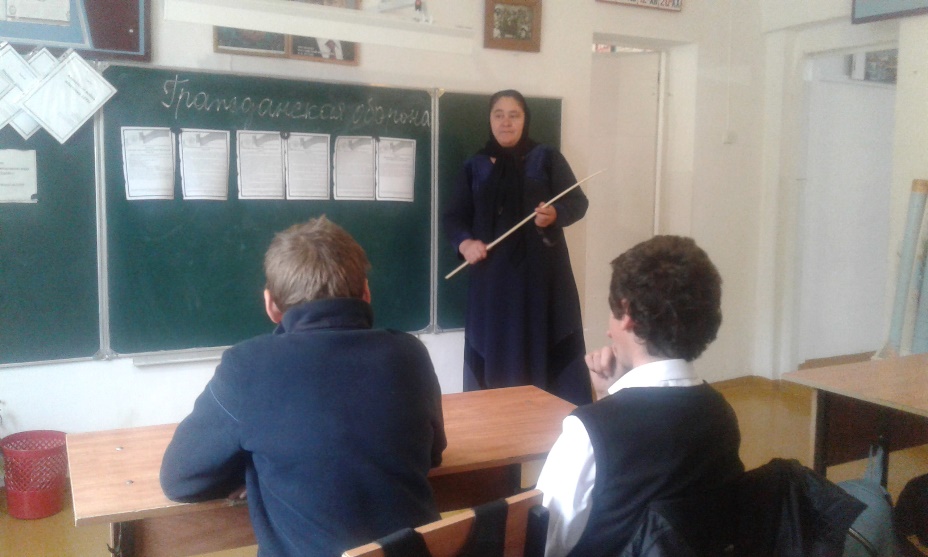 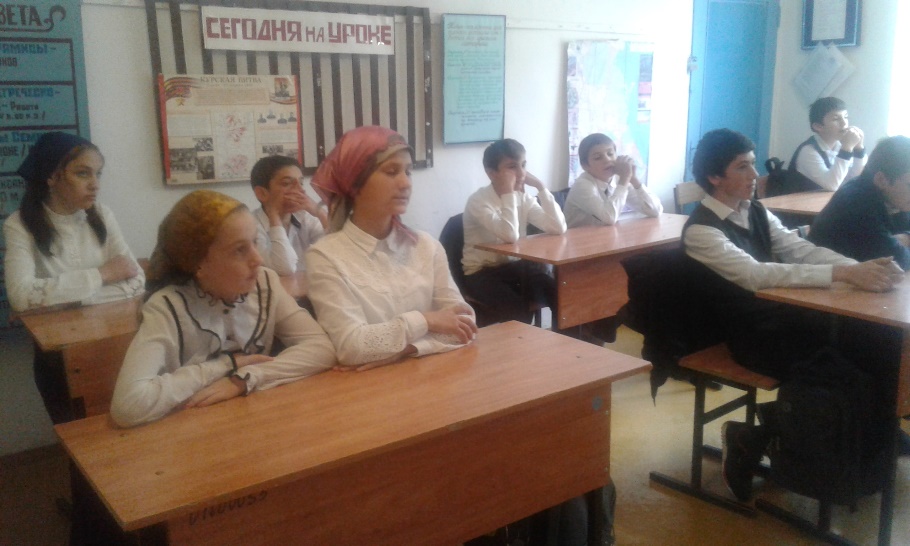 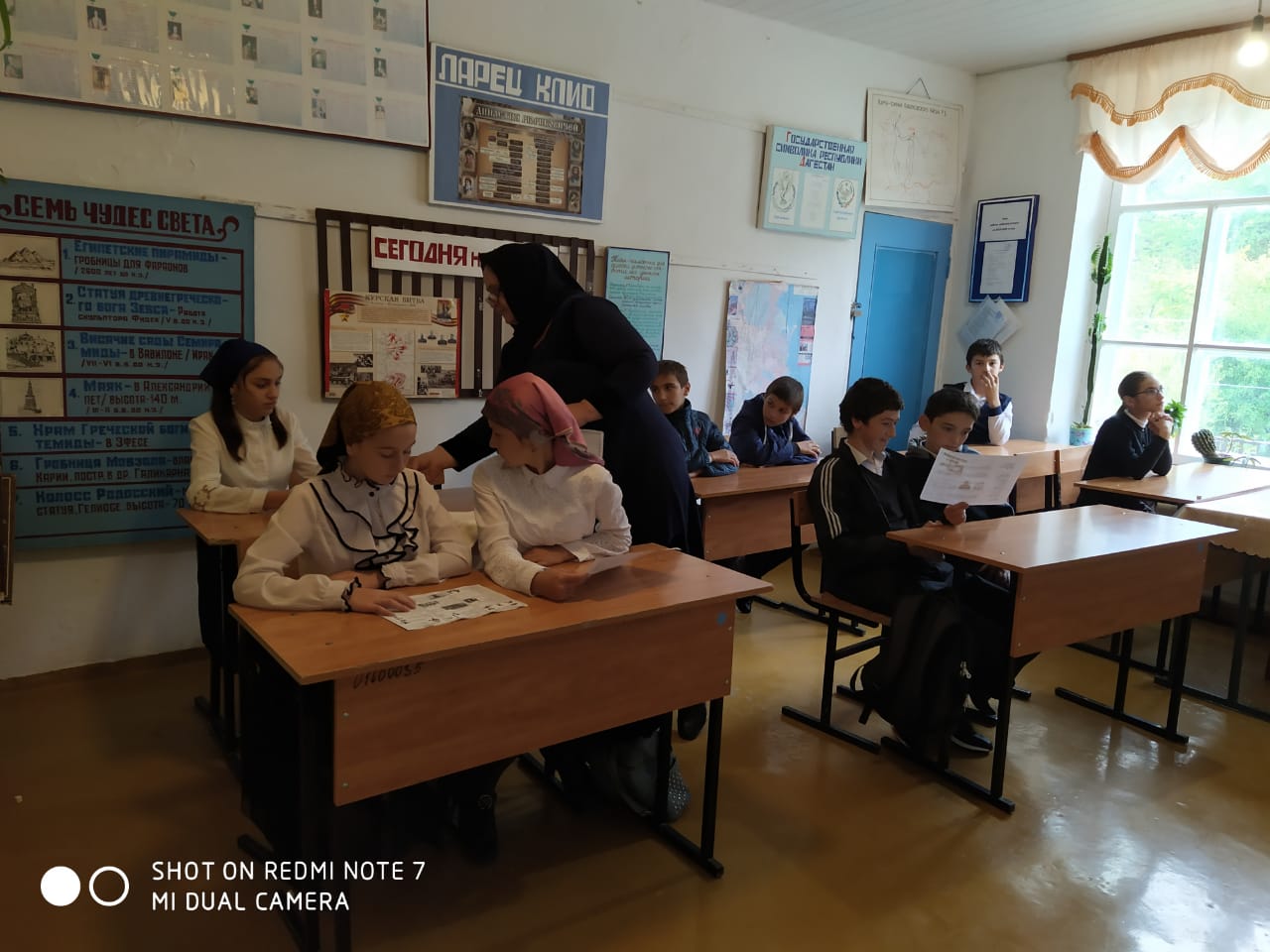 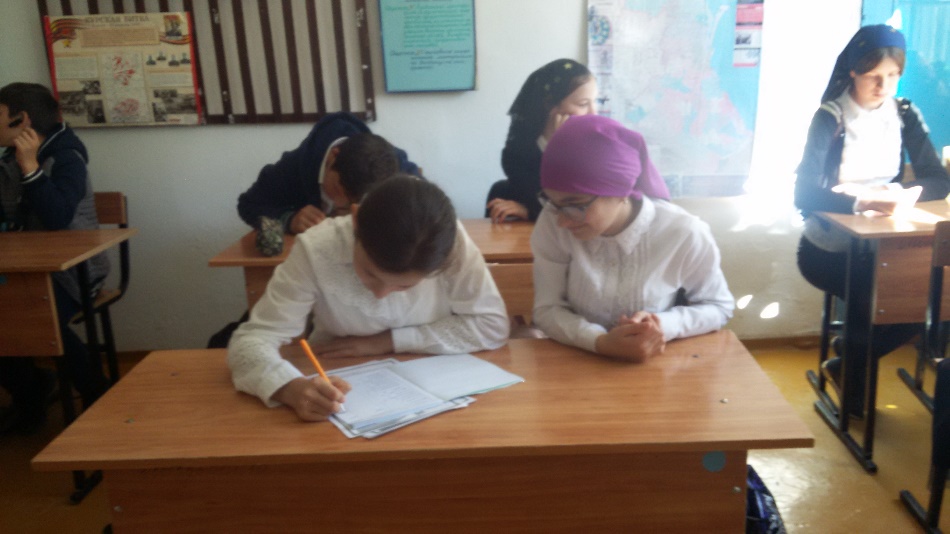 